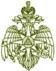 МЧС РОССИИГЛАВНОЕ УПРАВЛЕНИЕМИНИСТЕРСТВА РОССИЙСКОЙ ФЕДЕРАЦИИ ПО ДЕЛАМ ГРАЖДАНСКОЙ ОБОРОНЫ, ЧРЕЗВЫЧАЙНЫМ СИТУАЦИЯМ И ЛИКВИДАЦИИ ПОСЛЕДСТВИЙ СТИХИЙНЫХ БЕДСТВИЙПО ИРКУТСКОЙ ОБЛАСТИ(Главное управление МЧС России по Иркутской области)ул. Красноармейская 15, Иркутск, 664003тел.45-29-48, 45-32-46, 45-29-49 факс 24-03-59E-mail: info@38.mchs.gov.ruwww.38.mchs.gov.ru№ СЗ-236-16-94от 19.01.2023 г.Экстренное предупреждение об опасныхметеорологических явлениях погоды По данным Федерального государственного бюджетного учреждения «Иркутское управление по гидрометеорологии и мониторингу окружающей среды»(ФГБУ «Иркутское УГМС»)Прогноз погоды на сутки с 20 часов  19 января до 20 часов 20 январяПо области: переменная облачность, местами небольшой снег, в Тайшетском, Тулунском и Нижнеудинском районе небольшой, местами умеренный снег, в отдельных районах туман, ветер восточный, северо-восточный с переходом на западный, северо-западный 2-7 м/с, местами порывы до 14 м/с, температура ночью -25,-30°, при прояснении -35,-40°, в горах Восточного Саяна при облачной погоде -18,-23°, днем -18,-23°, в пониженныхформах рельефа -28,-33°, в северных и верхнеленских районах ночью -40,-45°, местами -50,-55°, в северо-западных районах при натекании облачности до -35°, днем -29,-34°, местами -39,-44°.По городу Иркутску: переменная облачность, ночью без существенных осадков, днём небольшой снег, ветер северо-восточный 2-7 м/с с переходом на северо-западный 5-10 м/с, температура ночью -26,-28°, днём -18,-20°.20-22 января местами по области ожидаются сильные морозы с минимальными температурами воздуха -40,-45°, в северных и верхнеленских районах -50,-55°.20-22 января в г. Иркутске ожидается аномально холодная погода со среднесуточной температурой на 7-14° ниже климатической нормы.